BRETHEREN CARE AND COMMUNITY EMPOWERMENT FOUNDATION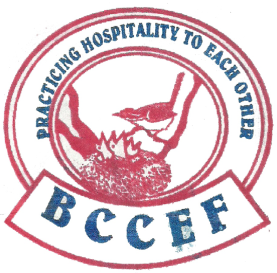                  Located At Kawempe Lugoba Next To St Mark Clinic Bombo Rd                   Field Office at Kamira Sub-County Head quarters, Luwero District                   Tel: +256-788509993/+256-702749365E-mail:brethrencare@yahoo.com                 Face book page: brethren care and community empowerment foundation                   Blog page: http://projecthopekampala.blogspot.co.ukDear  our honored friend!We bring you greetings Brethren Care and Community Empowerment Foundation (BCCEF)And we extend our sincere appreciation to you and your family for the Support you offered to us 2013And we humbly request to continue with same spirit of love, sacrifice and caring for the big number of needy people we help in 2014We are soon sending annual Report, annual work plan and certificate of appreciation to you and your family as well.This is totally humble request and its  an  emergency which needs your fast reaction to support us in this projectThe community offered us land worth 2 acres to start an orphanage school! With your help, we renovated a small building on, it contains 2 rooms to act as a school  all has been and we have registered 100 children some will pay little and others won’t pay anything! But we have no enough rooms to accommodate all these children’sI want you to feel this sense, we have only 20 days remaining to start, we want only 600$ to create these temporary structure! Even if 10$ can save the situationMay God reward you in this great work! Thank you in advance!You can send anything to help on the account Number below COUNTRY: UGANDABANK NAME: CENTENARY BANK  ACCOUNT NAME: KYATEREKERA DANIELACCOUNT NUMBER: 3320502562BRANCH NAME: KABALAGALA BRANCH Below is the project planWORK PLAN FOR BRETHREN CARE PRIMARY SCHOOLName: Brethren care Primary SchoolLocation: Kaazi Village, Kikyusa sub county Luwero DistrictContact address:  P O Box 25957 Kampala Uganda Tel:+256788509993/702749365E mail Adress:brethrencare@yahoo.comDescriptionBrethren care Nursery and Primary school is a school located at Kaazi Village Kikyusa sub county Luwero District. It comprises Nursery and primary   without basing on Race, sex, religion and tribe.This school was founded under the Organization of Brethren care and community empowerment foundation(BCCEF) in partnership with our Donors. The school uniform with have its uniform Colors ie :………………………………………….Aims and Objectives To provide education to needy childrenTo provide cheap and quality education to the communityTo empower young Generation skills to face future challengesMission“Providing education which enables young generation to be self reliant citizens and caring for each other”Vision“Creating self reliant citizens who practice hospitality to each other”School Motto“Education with love is my success”Management planThis school comprises the: Board of Directors, school management committee, school Administration and prefect bodyBoard of Directors: This board will comprises nine members; Three (3)from BCCEF Organisation,Two (2)members from Donors, Three (3) members from the community and One (1)members from district technocrat in Education DepartmentThis Board shall sit once a year i.e. at the the end of the year. Its main purpose is to pass the plan, budget, draft policies and receive reports from the School management Committee. School management Committee (SMC) This shall comprise of nine members i.e. The Head teacher, school bursar, two Directors from BCCEF organization, two community members and other three (3) members who will be appointed. SMC shall sit three (3) times a year i.e. at every end of term to draw budget, plan and receive reports from the school administrators School Administrators This will comprise of seven members i.e. the head teacher, Deputy Head teacher, Director of studies, School Bursar, senior matron, chaplain/counselor and head of welfare and sports. They shall sit whenever seen necessary, they shall carry out day to day running of the schoolPrefect BodyThis shall be headed by head prefect where pupils will elect their leaders democratically and shall report directly to the school administration. All positions, duties and responsibilities shall be determined by the school administration. Financial ManagementThe school management shall draw a budget approved by Board of Directors. The school bursar shall be the only supposed to receive and bank money realizes at school, prepares books of account, pay salaries and expenses made while transacting school business in consultation with the Head teacher. The school shall have an account from any bank of Board of director’s choice. The signatories shall be determined by board of Directors. No asset for the school shall be moved without the consultation of school management.Advertisement and promotion Many activities shall be done to make sure this school is known all the country and worldwide and they will include the following: carry out community meetings, Radio and TV adverts, postors,bronchures,public address drives, maintain quality standards, Door  to door advertisement, promoting sports and music activities and others.Sustainability PlanThis school shall carry out many activities to ensure its sustainability. Among the activities will include; Farming to supply food to children, making Bricks at school premises to reduce the cost of construction, children who shall not be on sponsorship programme to pay reasonable school fees and all school requirements shall be bought at school, lobbying for more donors, fundraising shall be carried out to support needy children in this school, involving community members to support the school and others.Projection                                                Practicing Hospitality for each otherSchool site Before Renovation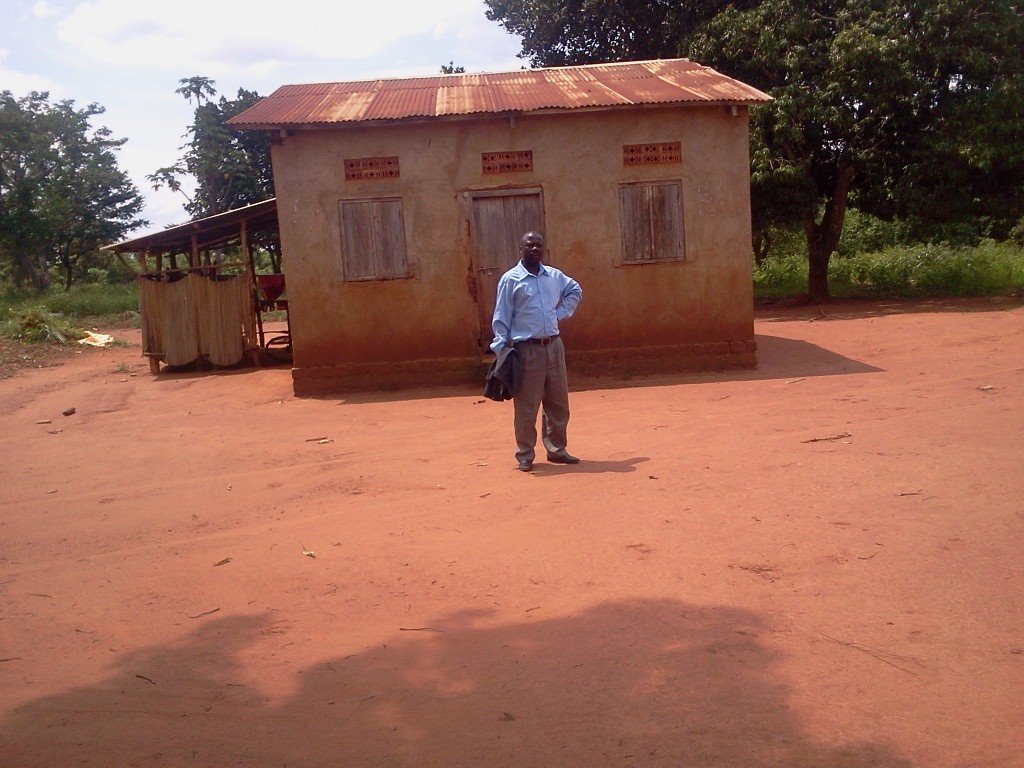 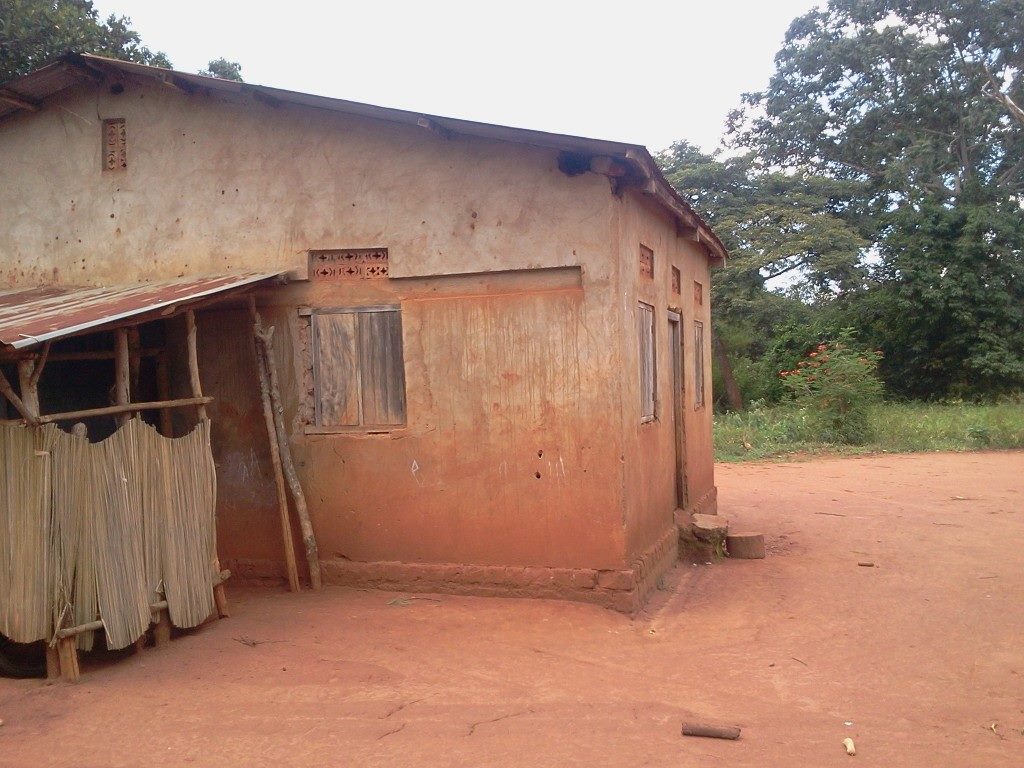 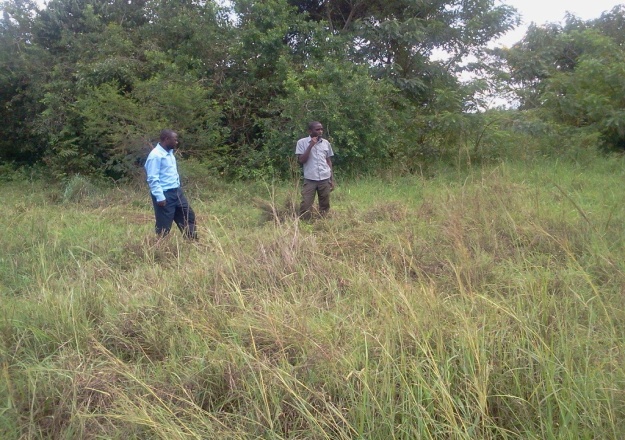 After renovation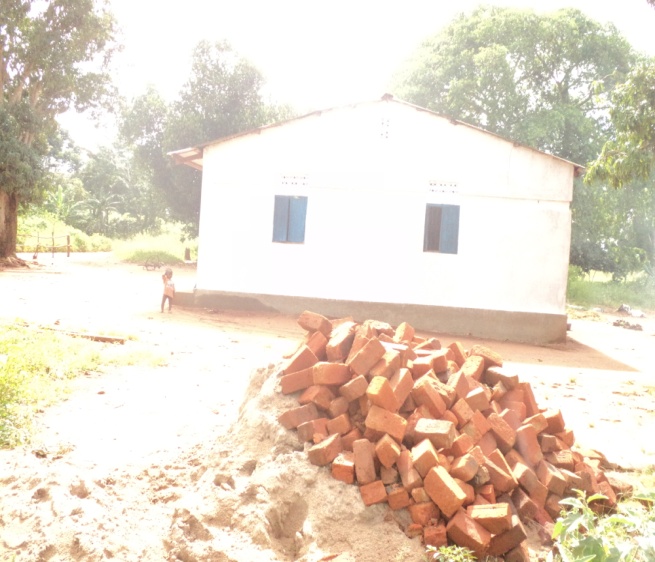 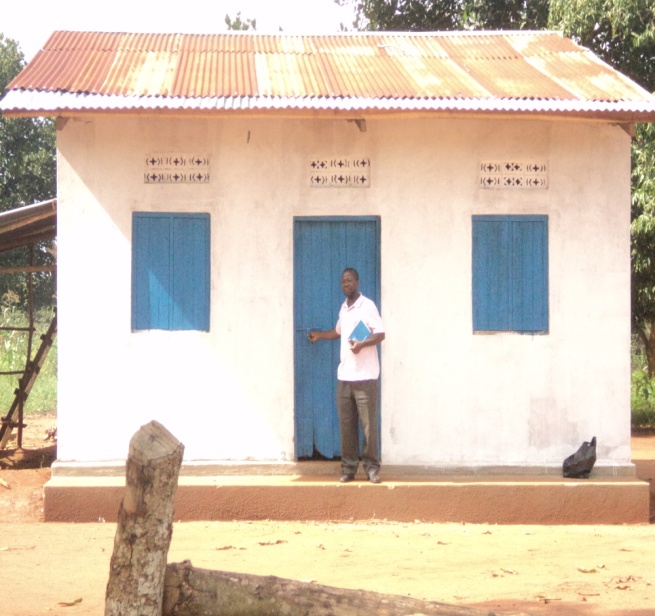 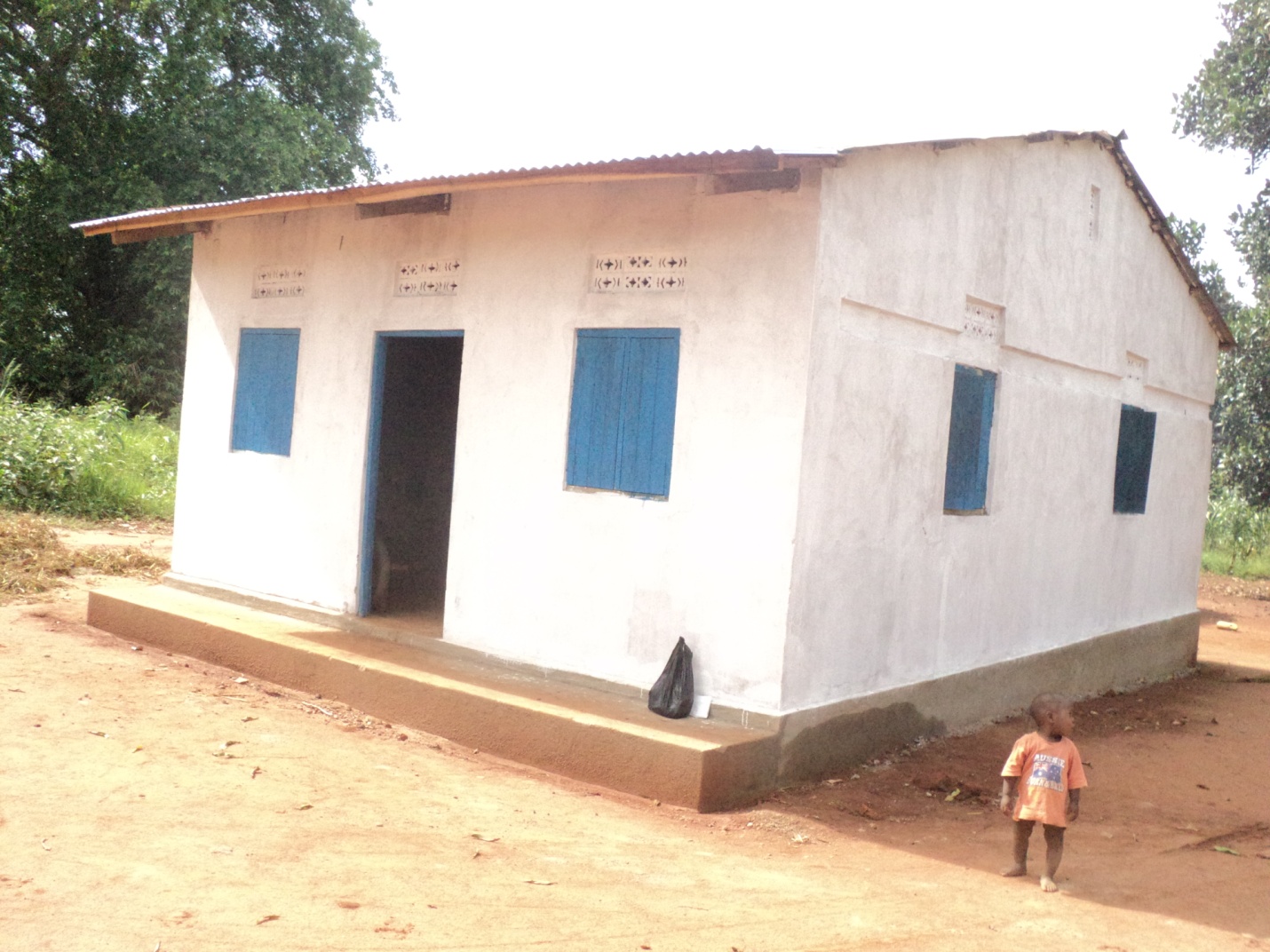 yearperiodNo. of Needy childrenNo. of half paying childrenNo. of full paying ChildrenNo. of children whose guardian s offers services 2013Jan-Decestablishmentestablishmentestablishmentestablishment2014Term 11520205Term 112040305Term 11120453552015Term 12560505Term 112565605Term 11125706552016Term 15080705Term 115090805Term 1115095855